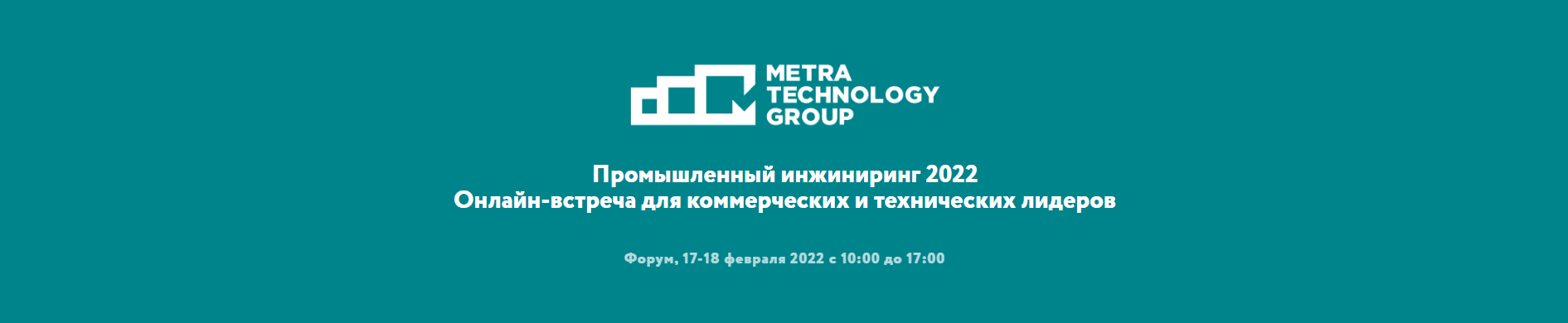 Встреча, на которой будут освещены такие актуальные вопросы, как: Сокращение издержек в условиях новой экономики. Отраслевые решения, для возможности освоения новых продуктов, новых направлений и новых рынков. Экосистема совместных ресурсов – новые связи. Реальные кейсы - взгляд со стороны Заказчика. Подключиться к мероприятию можно в любой момент.Каждый участник может пригласить экспертов для консультации, на свои производственные площадки, для получения экспертной оценки и рекомендаций для решений конкретных технологических задач.Модератор – Верещака Сергей, Управляющий партнер «Metra Technology Group», руководитель маркетинговой группы «MarketDrive», бизнес-тренер, модератор образовательных программ МШУ «СКОЛКОВО».17.02.2022г. 10:00 – 17:00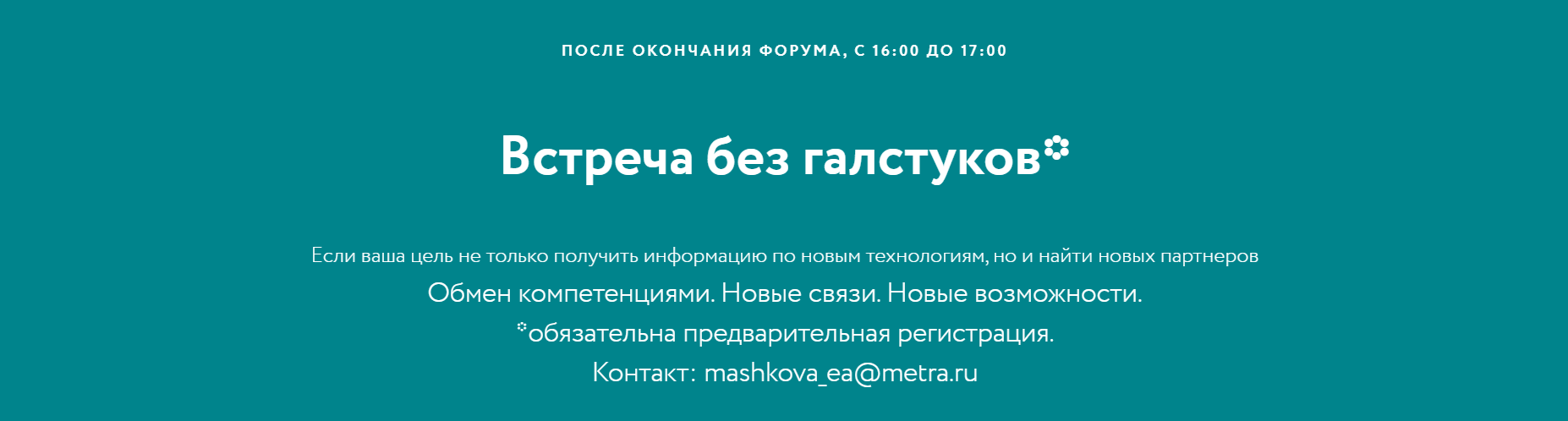 Регистрируясь на форум, вы получаете возможность стать членом партнерской эко-системы MTG. Присоединяйтесь к встрече «Без галстуков».18.02.2021г. 10:00 – 17:00Регистрируясь на форум, вы получаете возможность стать членом партнерской эко-системы MTG. Присоединяйтесь к встрече «Без галстуков».Модуль 1 «Эффективные решения по внедрению роботов на производствах» 10:00 – 14:45Модуль 1 «Эффективные решения по внедрению роботов на производствах» 10:00 – 14:45Модуль 1 «Эффективные решения по внедрению роботов на производствах» 10:00 – 14:45Модуль 1 «Эффективные решения по внедрению роботов на производствах» 10:00 – 14:451«Почему пандемия дала толчок роботизации? Как роботы помогают бороться с кризисом?» KUKA Robotics. Смоленцев Петр, коммерческий директор, эксперт в сварочных процессах 10-00 – 10-35.2Практические кейсы по эффективному внедрению роботизированных технологий, для роста производственного потенциала предприятийМетрароботикс. Мирошник Дмитрий – руководитель коммерческого отдела, эксперт в комплексной автоматизации10-40 – 11-15.3Сервисная робототехника. Логистические роботы Российского производства экономическая эффективность в 2022г. Метрароботикс. Рамченко Анастасия – директор по направлению беспилотного транспорта 11-20 – 11-454Автоматизированные системы управления логистическими процессами. ООО ГК «ГИКОМ»Гальцов ВадимГенеральный  директор11-50 – 12-255Практические примеры обработки металлов с применением промышленных роботов и систем компьютерного моделирования.Проф-ИТ. Дильман Аркадий Директор направления цифровое производство. Эксперт в системной интеграции и цифровизации производств.12-30 – 12-556Опыт внедрения роботизации на реальном производстве. Основные вехи проекта от идеи до реализации.ООО «Автоматические машины»Шевченко Анатолий  Генеральный директор. 12-55 – 13-30.7«Финансирование роботизации производственных процессов»Каролина Серова, Заместитель начальника отдела по направлению «Сименс»13-35 – 14-108«Автоматизация в области управления производственными процессами»Иван КазаковЭксперт по цифровизации производстваООО «Сименс»14-15 – 14-45Модуль 2 «Комплексная автоматизация динамического взвешивания»15:00 – 15:45Модуль 2 «Комплексная автоматизация динамического взвешивания»15:00 – 15:45Модуль 2 «Комплексная автоматизация динамического взвешивания»15:00 – 15:45Модуль 2 «Комплексная автоматизация динамического взвешивания»15:00 – 15:451Системная интеграция – как направление оптимизации технологических процессов. Гайтян Роберт, эксперт в области автоматизации технологических процессовООО НПП «Метра»15-00 – 15-202Эффективные технологические решения для промышленных предприятий на базе чеквейеров и конвейерных систем Гайтян Роберт, эксперт в области автоматизации технологических процессовООО НПП «Метра» 15-25 – 15-45.Модуль 3 «Современные системы контроля весоизмерения»10:00 – 14:20Модуль 3 «Современные системы контроля весоизмерения»10:00 – 14:20Модуль 3 «Современные системы контроля весоизмерения»10:00 – 14:20Модуль 3 «Современные системы контроля весоизмерения»10:00 – 14:201Тренды и инновации в весоизмерении от мирового лидера Компания ZemicПетр Синегуб, партнер Zemic, представитель в СНГ10:00 – 10:302Цифровые возможности взвешивания и дозирования. Безопасность, точность, оперативное управление Решения для защиты от несанкционированного доступа и искажения показаний весов.Зайцев Виктор –  ООО НПП «Метра», эксперт по инновационному развитию 10:35 – 11:353Система интеллектуального управления логистикойСергей Ткачев, руководитель отдела продаж ООО «Цифровые контрольные технологии»11-40 – 12-104Программно-аппаратные комплексы контроля веса и объема (опционально) грузаФилатов Александр ООО НПП «Ителма», зам директора по развитию систем для сельскохозяйственной, дорожной и специальной техники. 12-15 – 12-45.5Лучшие практики системы учета материалов для оптимизации производства Зайцев Виктор –  ООО НПП «Метра», эксперт по инновационному развитию 12-50 – 13-206Лизинг оборудования. Субсидии от государства. Герасимова София ООО «Аренза», лизинговый партнер13-25 – 13-45.7Новые требования сдачи весов в поверку. Аршин – как работать? Нарзыкулов Никита, главный метролог ООО НПП «Метра»13-50 – 14-20.Модуль 4 «Инновации молочного производства. Импортозамещение.»14:25 – 15:25Модуль 4 «Инновации молочного производства. Импортозамещение.»14:25 – 15:25Модуль 4 «Инновации молочного производства. Импортозамещение.»14:25 – 15:25Модуль 4 «Инновации молочного производства. Импортозамещение.»14:25 – 15:251Инновационное оборудование для молочного животноводства и переработки молока.Хаимский Александр –  ООО «АгроТек», директор14:25 – 14:502Система управления молочным производством Канаев Юрий –  ООО «Галактит», генеральный директор 14-55 – 15-25